Čaká na vás  dobrodružstvo s výhľadmi v prostredí malebnej kysuckej prírody, kde určite budete mať čo obdivovať a večer v kruhu priateľov zas zaspomínať na príjemné, trampské pesničky.Tešíme sa na vás!PropozícieOrganizátorSlovenský klub severských a japonských plemienTermín02.09 .2017Miesto konaniaOščadnica  lyž stredisko Dedovka - Bufet u MedveďaAko k medveďovi: Z medzinárodnej cesty E75 a štátnej cesty 1/11 Žilina – Čadca (alebo opačne) zídete do obce Oščadnica a v centre pri kostole smer lyžiarské stredisko Dedovka.Dĺžka trasy:         MID cca 32km     /      MINI cca 18km         /      Kočiarková cca 10kmTrasa MIDKrásno nad Kysucou, mesto (385) 6.9km390m150m 2:00 / Rovne (625)  3.2km200m100m 1:00 / S. Korcháň (725) 3.9km35m280m 1:00 / Stará Bystrica (480) 6.6km560m80m 2:10 / Kýčera (960)  2km130m30m 0:35 / S. pod Orlom (1060)       1.865km186m10m 0:40 / Veľká Rača (1236) 2.8km0m306m 0:45 / Ch. na Rači (930) 2.2km10m120m 0:30 / Príslop (820) 2.6km25m210m 0:40 / Oščadnica, Dedovka (635)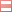 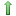 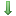 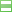 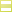 Trasa MINIStará Bystrica (480) 6.6km560m80m 2:10 / Kýčera (960)  2km130m30m 0:35 / S. pod Orlom (1060)       1.865km186m10m 0:40 / Veľká Rača (1236) 2.8km0m306m 0:45 / Ch. na Rači (930) 2.2km10m120m 0:30 / Príslop (820) 2.6km25m210m 0:40 / Oščadnica, Dedovka (635)Trasa KOČIARKOVÁZborov nad Bystricou (420) 3.8km485m25m 1:35 / Upratiská (880) 1.8km65m15m 0:30 /Ch. na Rači (930) 2.2km10m120m 0:30 / Príslop (820) 2.6km25m210m 0:40 / Oščadnica, Dedovka (635)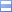 Časový harmonogrampiatok 1.9.2017    od 19.00 - 20.00 prezentácia pretekárov                   sobota 2.9.2017 7.00 - 8.00 prezentácia pretekárov 8.30 brífing, štartovné čísla9.00 odvoz autobusom na štart18.00 spoločenský večer, veselá zábava s hudobnou skupinou PengagiVyhlásenie výsledkov Max. hodinu po návrate posledného súťažiaceho z oboch kategóriinedeľa 3.9.2017   voľný programOrganizačné pokynyPovinná výstroj všetky kategórie: lekárnička (1x obväz hotový, 1x obväz elastický, 1x izotermická fólia, 5x náplasť s vankúšikom, dve papučky pre každého štartujúceho psa), voda pre človeka min.0,5l aj psa min.0,5l, miska pre psa, čelovka(príp. ručná lampa), píšťalka, mapa príslušnej oblasti.Odporúčaná výstroj:  pršiplášť, mobil, GPS navigáciaKontrolné body: Stará Bystrica, Chaty na Rači a jeden tajnýOdvoz účastníkov v núdzi: organizátor, zaistí prevoz odstupujúcich účastníkov do priestoru cieľa v prípade núdze zo zabezpečených bodov.Štartovné:    12 eur – V cene pre každého účastníka teplá strava,čapované pivo alebo kofola zdarma, občerstvenie na trati. Počas spoločenského večera raut, zdarma.Spôsoby platby: na miesteVeterinárne podmienky na stiahnutieUpozornenie:Účastníci sa po trati pohybujú samostatne, najviac vo dvojiciach. Počas celej súťaže musia byť psy pripútané na vôdzke či canicrossovej šnúre. Porušenie tohto pravidla, vedie k okamžitej diskvalifikácii! Účastníci  mladší ako 15 rokov môžu štartovať len s písomným súhlasom rodiča a za   doprovodu dospelej osoby. Účastníci mladší ako 18 rokov môžu štartovať len s písomným súhlasom rodiča.Vek psa  minimálne 1 rok.Stravovanie: V piatok pri prezentácii a v sobotu v cieli bude čakať každého účastníka teplá strava. Taktiež je možnosť  využiť ponuku bufetu u Medveďa na vlastné náklady.Ubytovanie:  Možnosť ubytovania priamo v časti Dedovka v stane je potrebné  sirezervovať priamo s organizátorom, betka.fodorova@gmail.comIndividuálne na vlastné náklady:- Lesy SR - www.ubytovanie.lesy.sk/chata.html/214/chata-dedovka-oscadnica- Chata plemenár - http://chataplemenar.sk/- Mega ubytovanie - http://www.megaubytovanie.sk/oscadnicaPrihlášky: online na www.huskyslovakia.sk, na stiahnutie - prihláška na stiahnutie 2016Kontakt: Ondrej Šulka  tel. 0903 666500 v pracovné dni od 8.00 do 12.00 Uzávierka prihlášok:  30.8.2017Účastník je považovaný za prihláseného odoslaním úplnej online prihlášky.